Alchemy Kitchen Advisory Committee Job Description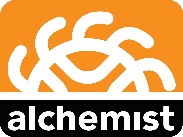 Purpose: The Alchemy Kitchen Advisory Committee (AKAC) serves as a critical community champion of Alchemist CDC’s Alchemy Kitchen project. Members of the AKAC share their gifts in service to our mission by providing our organization with their professional expertise; their diverse knowledge and perspectives; their connections to resources, colleagues or peers; their philanthropic support or other forms of needed assistance. The Advisory Committee has no governing function within the organization. Reasons for Creating AKAC: Creates a direct link to important professional and technical expertiseFills in knowledge gaps within organizationEnergizes Advisors as ambassadors for the project in the communityProvides a way to keep critical supporters connected to the project and organizationExpectations:Attend AKAC meetings (scheduled no more than monthly) Stay informed about plans, activities and needs of the projectLend expertise in the development of program curriculum and design (including kitchen)Utilize connections to assist with recruitment of participants, mentors or guest instructorsHelp Alchemist CDC stay on top of industry trends and regulationsAct as a liaison to partner organizations and institutionsLend expertise for one-on-one consultation with organization as need arisesAct as a community champion for the Alchemy Kitchen projectStructureUp to five, one-year termsA minimum of 5 and maximum of 15 membersOpen invitation to attend Alchemist CDC Board of Directors meetings, as a guest (nonvoting capacity)